COMMISSION ADMINISTRATIVE PARITAIRE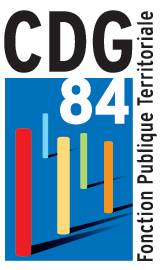 	CATEGORIE 	A    B    C PROROGATION DE STAGE1ère demande 	Renouvellement Saisine à adresser à l’attention du service gestion des carrières avec l’intégralité des pièces demandéesPièces à joindre à la saisine :Fiche de poste de l’agentAttestation de formation d’intégrationFiche d’évaluation en fin de stageRapport de fin de stageJoindre toute autre pièce motivant la demande de la collectivité Date d'effet de la stagiairisation : ___/___/______Date d'effet de la prorogation de stage : ___/___/______Durée :	Fonctions exercées :	AVIS DE LA COMMISSION ADMINISTRATIVE PARITAIRE :Observations : Date : ___/___/______Cachet et signature de l’autorité territoriale :